УДК 663.1Д.А. Макогонмагистрант кафедры промышленной химии и биотехнологии,  ФГБОУ ВО «Орловский государственный университет имени И.С. Тургенева», e-mail: dashko00@mail.ru; тел.: +7(4862)419892D.A. Makogonundergraduate Department of industrial chemistry and biotechnology, Orel state University named after I. S. Turgenev; e-mail: dashko00@mail.ru; тел.: +7(4862)419892ИЗУЧЕНИЕ ВЛИЯНИЕ ЭМУЛЬГИРУЮЩЕЙ СПОСОБНОСТИ ДРОЖЖЕЙ Y. LIPOLYTICA НА БИОСИНТЕЗ ЛИМОННОЙ КИСЛОТЫTHE STUDY OF THE INFLUENCE OF THE EMULTY CAPACITY OF Y. LIPOLYTICA YEAST ON LEMONIC ACID BIOSYNTHESISАннотация. Изучена эмульгирующая способность дрожжей Y. lipolitica и ее влияние на биосинтез лимонной кислоты.Abstract. The emulsifying ability of yeast Y. lipolitica and its effect on the biosynthesis of citric acid have been studied.Ключевые слова: дрожжи, эмульгирующая способность, лимонная кислотаKeywords: yeast, emulsifying ability, lemon acidДрожжи Y. lipolytica рассматриваются как перспективный продуцент при биосинтезе лимонной кислоты. При этом используются различные субстраты: глицерин, этанол, меласса, глюкоза, сахароза. По нашему мнению, перечисленные водорастворимые субстраты являются дорогостоящим и нецелесообразным сырьем для получения такого относительно дешевого продукта, как лимонная кислота. Себестоимость лимонной кислоты может быть снижена за счет использования углеводородных субстратов (например, отходов нефтеперерабатывающей промышленности),  практически нерастворимых в воде.Для развития на нерастворимых в воде источниках углерода дрожжи Y. lipolitica образуют биоэмульгаторы, которые имеют высокую активность, стабильность эмульгирования и повышают биодоступность.В ходе экспериментальной части было выполнено три цикла ферментации.Первый проводили на среде Ридер с дизельным топливом, с инокуляцией культурой продуцента в виде индивидуальных дрожжевых клеток (т. е. при стандартных условиях (далее по тексту – СУ)).При втором цикле ферментации добавляли дополнительно природный эмульгатор – лецитин в количестве 0,05 г на 1 л среды (далее по тексту – СУ+Э).Третий цикл ферментации проводили с использованием среды Ридер с дизельным топливом, но вместо индивидуальных дрожжевых клеток использовали мицелиальную форму дрожжей Y.lipolitica HMM-187 (далее по тексту – СУ+МФ).На рисунке 1 приведены данные, отражающие влияние эмульгирующей способности среды на образовании лимонной кислоты при ферментации в СУ. В целях сравнительного анализа, целесообразным было представление кинетических кривых биосинтеза лимонной кислоты в виде отношения ее концентрации к содержанию клеток продуцента на каждый момент времени.Рисунок 1 – Зависимость отношения концентрации содержания лимонной кислоты к содержанию клеток дрожжей штамма Y. lipolitica HMM-187 в ферментационной среде при разных циклах ферментацииИз данных рисунка 1 очевидна более высокая активность продуцента по отношению к биосинтезу лимонной кислоты при проведении третьего и, особенно, второго циклов ферментации, что говорит о положительной роли внесения дополнительного эмульгатора, а также использования дрожжевых клеток в виде мицеллия. Для объяснения полученного результата была изучена эмульгирующая способность культуральная жидкость, полученная при отделении биомассы дрожжей методом центрифугирования (рисунок 2).Рисунок 2 – Изменение эмульгирующей способности культуральной жидкости в процессе трех циклов ферментацииИз рисунка 2 видно что эмульгирующая способность имеет скачкообразный характер. Дрожжи в форме мицелия производят наибольшее количество биоэмульгаторов, но активность их продуцирования снижается по мере разрушения мицелия и образовании индивидуальных клеток при насыщении среды кислородом. Интересно отметить, что резкое увеличение концентрации лимонной кислоты имеет место при одновременном падении эмульгирующей способности.Таким образом, результаты экспериментов позволяют сделать заключение о том, что биосинтез лимонной кислоты дрожжами Y. lipolitica успешно реализуется при их развитии на питательных средах, содержащих в качестве источника углерода дизельное топливо с повышенным содержанием н-парафинов («летнее» топливо).Библиографический списокAmaral, P.F., da Silva, J.M., Lehocky, M., Barros-Timmons, M.V., Coelho, A.Z., Marrucho, I.M., et al. Production and characterization of a bioemulsifier from Yarrowia lipolytica. Process Biochem. 2006; 41:1894-8.23. Cirigliano, M.C., Carman, G.M. Purification and characterization of liposan, a bioemulsifier from Candida lipolytica. Appl Environ Microbiol. 1985; 50:846-50.30. Fontes, G.C., Amaral, P.F., Nele, M., Coelho, M.A. Factorial design to optimize biosurfactant production by Yarrowia lipolytica. J Biomed Biotechnol. 2010; 2010:821306.47. Kretschmer, A., Bock, H., Wagner, F. Chemical and physical characterization of interfacial-active lipids from Rhodococcus erythropolis grown on n-alkanes. Appl. Environ. Microbiol. 1982; 44:864-870.ReferencesAmaral, P.F., da Silva, J.M., Lehocky, M., Barros-Timmons, M.V., Coelho, A.Z., Marrucho, I.M., et al. Production and characterization of a bioemulsifier from Yarrowia lipolytica. Process Biochem. 2006; 41:1894-8.23. Cirigliano, M.C., Carman, G.M. Purification and characterization of liposan, a bioemulsifier from Candida lipolytica. Appl Environ Microbiol. 1985; 50:846-50.30. Fontes, G.C., Amaral, P.F., Nele, M., Coelho, M.A. Factorial design to optimize biosurfactant production by Yarrowia lipolytica. J Biomed Biotechnol. 2010; 2010:821306.47. Kretschmer, A., Bock, H., Wagner, F. Chemical and physical characterization of interfacial-active lipids from Rhodococcus erythropolis grown on n-alkanes. Appl. Environ. Microbiol. 1982; 44:864-870.Тезисы публикуются впервые. 20 ноября 2017 года                                    © Макогон Д.А., 2017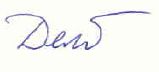 